USNESENÍ	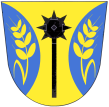 z 22. zasedání ZO Oldřichovice – 14.11.20161/14112016ZO Oldřichovice schvaluje program zasedání a bere na vědomí kontrolu usnesení z 21. zasedání ZO2/14112016ZO Oldřichovice schvaluje finanční příspěvek ve výši 500 – 1.000,-Kč na nákup mikulášských balíčkůMarie Bartková, v.r.							Ing. David Neulinger, v.r.  Starostka obce						             	   Místostarosta obce